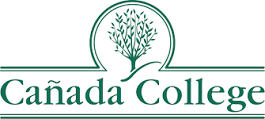 College Committee PLANTEMPLATEInsert TitleDate Submitted to PBC:Approved by PBC:Responsible Committee:Introduction PurposeA paragraph describing the purpose of the college-wide Plan.  If its objectives are met, how will the Plan help the College achieve its mission and strategic priorities? Plan Development Process & Committee ResponsibleDescribe the College-wide Committee designated by the Planning and Budgeting Council to develop and monitor the Plan.  Proposed Plan Timeline & Alignment with College Strategic PlanningCollege committees utilize three-year plans in support of the achievement of College Goals and related Initiatives and Strategic Enrollment Management Plan strategies, as appropriate. Committee Plan Objectives and ActionsWhat are the specific results that the College aims to achieve within the timeframe established for the committee plan? How do they help the College achieve its mission and fulfill its values? How do they help achieve the goals articulated in the Educational Master Plan or objectives and strategies articulated in the Strategic Enrollment Management plan? Definitions:EMP College Goals	EMP Initiatives in support of EMP College GoalsSEM Plan Strategies College Committee Plan containsPlan Objective:	 Actions:Responsible Party: Proposed College Committee PlanEach of the college committee plans aligns objectives and actions with the two key college planning documents, as applicable—the Education Master Plan and the Strategic Enrollment Management Plan.  The committee drafting the plan represents a critical component of the college (e.g., technology, professional development, facilities, etc) and is responsible for determining how they support the College in fulfilling the Education Master Plan and/or Strategic Enrollment Management Plan.DRAFT TEMPLATE. Final Template to be included. Visit Cañada Collaborates to review EMP Goals and SEM 2020-2013 and Integrated Guided Pathways Strategies: https://www.canadacollege.edu/prie/canada-collaborates.phpAnnual Summary Annual Summary of Progress (One-page report may be submitted PBC or presented in person)(examples of what might be included in a summary of progress: Completion of tasks, outcomes: Data Points: Degrees awarded online, online course success)Baseline Metrics:  College Scorecard INCLUDE Scorecard Metrics as applicable. Based on the Plan Objectives, what is important to measure?  How will the College know if the goals and objectives of the plan have been achieved?Refer to the College Scorecard data as appropriate Plan?  For example, if it is a 3-year Plan seeking to increase college enrollment, what is college enrollment during the year the Plan is adopted?  Equity MeasuresEnsure that all of the metrics used to establish baselines and measure for successful outcomes are disaggregated by student population and student type to ensure that no sub-population of Cañada students is disproportionately negatively impacted or, that if they are negatively impacted in the baseline data, that the College is able to determine whether improvements have been made over the life of the Plan.College Goal (in EMP): example, Student Completion and SuccessCollege Goal (in EMP): example, Student Completion and SuccessCollege Goal (in EMP): example, Student Completion and SuccessEducational Master Plan Initiative (EMP), as appropriate: Student completionEducational Master Plan Initiative (EMP), as appropriate: Student completionEducational Master Plan Initiative (EMP), as appropriate: Student completionStrategic Enrollment Management Plan (SEM) Strategy, as applicable, driving this plan objective: 100% online degreesStrategic Enrollment Management Plan (SEM) Strategy, as applicable, driving this plan objective: 100% online degreesStrategic Enrollment Management Plan (SEM) Strategy, as applicable, driving this plan objective: 100% online degreesPlan Objective #1: Complete list of 100% online degrees and advertise widelyPlan Objective #1: Complete list of 100% online degrees and advertise widelyPlan Objective #1: Complete list of 100% online degrees and advertise widelyActions  Responsible PartyTimelineCompile a list of courses and degrees onlinePRIE, collect course and degree data.Spring 2021